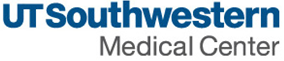 Advanced Imaging Research CenterNew Researcher - RegistrationDate of Registration:       Date of Registration:       Registrant’s Name:       Registrant’s Name:       If UTSW employed, provide UTSW Person Number:        If UTSW employed, provide UTSW Person Number:        Email:         Phone:       Affiliated Institution:  UTSW                   UTD                       UTA                      THR          Other           Center or Department name:          Affiliated Institution:  UTSW                   UTD                       UTA                      THR          Other           Center or Department name:          Non-UTSW employees: Are you an international student or in the U.S. on a visa?       Yes    NoNon-UTSW employees: Are you an international student or in the U.S. on a visa?       Yes    NoPlease check all that apply:  AIRC Employee       If so, please check one:        Student      Staff     Faculty   Research with Human Subjects       If so, please provide:       AIRC Application Number(s):              IRB Number(s):  STU             Name of the Principal Investigator(s):              Is the study currently in progress (scanning patients)?      Yes    No       If not, what is expected start date for scheduling and scanning participants? ____________ Research with Animals Research with PhantomsPlease check all that apply:  AIRC Employee       If so, please check one:        Student      Staff     Faculty   Research with Human Subjects       If so, please provide:       AIRC Application Number(s):              IRB Number(s):  STU             Name of the Principal Investigator(s):              Is the study currently in progress (scanning patients)?      Yes    No       If not, what is expected start date for scheduling and scanning participants? ____________ Research with Animals Research with PhantomsAre you requesting badge access for clinical research in the AIRC? (This requires proof of study participation on an approved IRB protocol.)   Yes    NoWhich Locations:    3TA       3TB       3TC        7T       3T Multi-Use        Exam Room   Procedure Room       Other  (Check with your department administration for “other” badge access.)Are you requesting badge access for clinical research in the AIRC? (This requires proof of study participation on an approved IRB protocol.)   Yes    NoWhich Locations:    3TA       3TB       3TC        7T       3T Multi-Use        Exam Room   Procedure Room       Other  (Check with your department administration for “other” badge access.)Are you requesting access to the AIRC schedule & data server?   Yes    NoAre you requesting access to the AIRC schedule & data server?   Yes    No